C O M U N E    D I    S E N O R B I’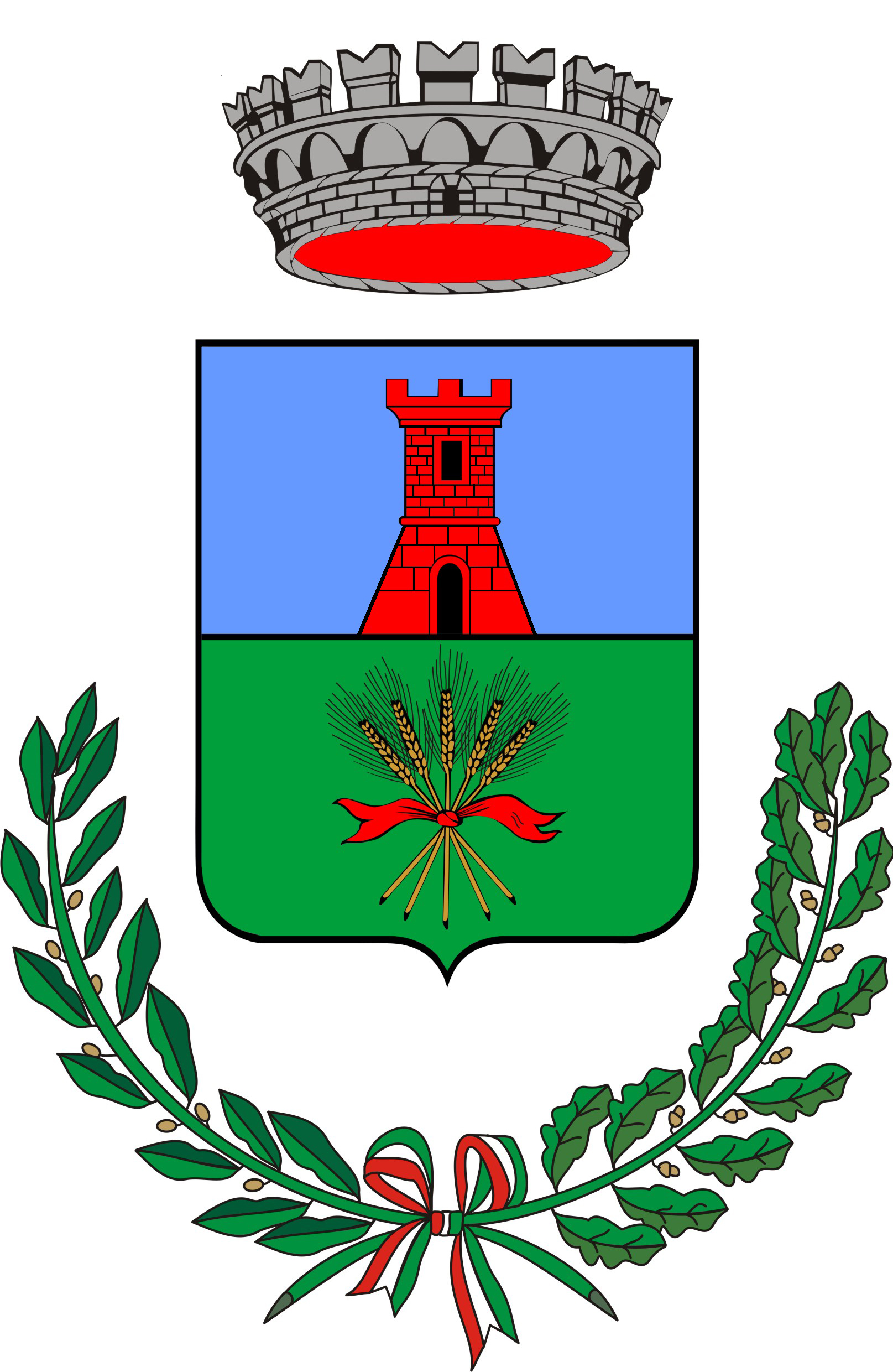 PROVINCIA SUD SARDEGNAVia Giuseppe Lonis 34-09040 SENORBI'		Telefono 070980121			Fax 07098012345		Partita IVA 01972510927			CF 80008070924		protocollo@pec.comune.senorbi.ca.it	g.melis@comune.senorbi.ca.it________________________________________________________________________Allegato 1 DOMANDA DI PARTECIPAZIONE E DICHIARAZIONE UNICASpett. le COMUNE DI SENORBI'Via Giuseppe Lonis , 34 09040 Senorbì (CA)OGGETTO:	Manifestazione d’interesse alla partecipazione ad una indagine di mercato per l’individuazione i componenti della commissione giudicatrice per l'affidamento del Servizio di gestione degli impianti di illuminazione pubblica, comprensivo di fornitura di energia elettrica e di riqualificazione per adeguamento normativo ed efficientamento energetico, con la predisposizione degli stessi ai servizi di smart cities per il territorio del comune di Senorbì.Il/la sottoscritto/a (nome e cognome) ________________________________________________________ nato/a ____ _____________________________________________ il ________________________________ residente a _______ _________________________________ Via ______________________________________ cod. fiscale ___________ _______________________________ in qualità di Titolare o legale rappresentante della ditta: ____________________ _________________________________ con sede legale in ______________________________ Via / N. __________ _________________________________ Codice Fiscale _____________________________ Part. IVA ____________ _________________ Telefono ____________________________________ fax _________________________ e-mail ____________________________________ PEC ___________________________________ presa visione dell’avviso pubblico per la presentazione di manifestazioni d’interesse per l’affidamento dei di supporto al R.U.P. in oggetto ed avvalendosi della facoltà concessagli dagli articoli 46 e 47 del D.P.R. n. 445/2000 per la documentazione relativa alla manifestazione d’interesse in oggetto, consapevole delle sanzioni penali previste dall’articolo 76 del medesimo D.P.R., per le ipotesi di falsità in atti e dichiarazioni mendaci ivi indicate;MANIFESTA L’INTERESSE A PARTECIPARE ALLA PROCEDURA IN OGGETTOCome: Commissario di GaraDICHIARA INOLTREDi possedere i seguenti requisiti di partecipazione: Di non trovarsi in alcuna delle situazioni previste dall’art. 80 del D.Lgs. n. 50/2016, pena l’esclusione;Di aver svolto negli ultimi cinque anni servizi analoghi a quello oggetto del presente avviso;Dichiara infine di aver preso visione dell’informativa ai sensi degli artt. 6 e 7 del Regolamento UE 2016/679 per la protezione dei Dati personali emessa dal Titolare del trattamento ed esprimo il consenso al trattamento dei miei dati personali per le finalità riportate nell’informativa stessa. Luogo e data ____________________________________________ firma  __________________________________ Si allega alla presente:  copia fotostatica del documento di identità, in corso di validità del soggetto firmatario, ai sensi dell’art. 38 del D.P.R. 445/00.  curriculum professionale redatto in formato europeo e in PDF firmato digitalmente, indicante, sinteticamente, gli incarichi espletati e lo stato di attuazione degli stessi, con esclusione di quelli non attinenti all'incarico del servizio da conferire